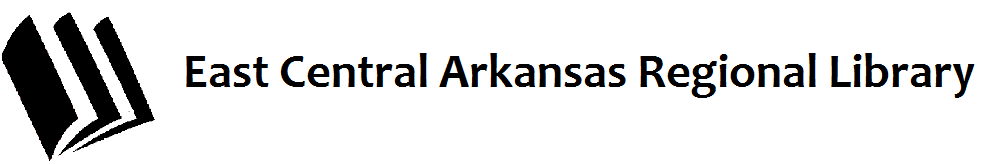 PRESS RELEASE
JUNE 11, 2020
FOR MORE INFORMATION, CONTACT:
 JOHN PAUL MYRICK @ 870-318-0115LIBRARIES REOPENING MONDAYAll ECARL libraries will reopen Monday June 15th under the following guidelines:If you are sick, stay home. If you need library materials, please utilize the curbside service.
Curbside service will still be available at the Wynne and Augusta locations. Call those libraries to arrange pick up of materials. Have your library card handy
Hours at the Wynne and Augusta libraries will be 9-5 Monday-Friday until Labor Day.  Check with other branches for their hours. 
Capacity is limited and will vary at each location.  Be advised you may have to wait for library entry. You may have to sign in to access. 
Computer use and library access is limited to 30 minutes per day so that all persons have the opportunity to access services. Faxing and printing services will be available, The number of computers available will be limited. 
You must sanitize your hands upon entry.  Masks are not required, but are strongly encouraged.Social distancing is required and will be enforced if necessaryChildren MUST remain with parents at all times.All materials MUST be returned to a library book drop - do not bring them to the desk.Storytime for children will continue to be held online 4 days per week. Information about the Summer Reading Program is forthcoming.
Please also note that entry to the Wynne Library is limited to the Merriman Avenue entrance.  The rear entrance is closed due to construction.

END